Year 5 SPAGThis week can you complete the Year 5 Autumn Revision on Classroom Secretshttps://kids.classroomsecrets.co.uk/category/year-5/year-5-gps/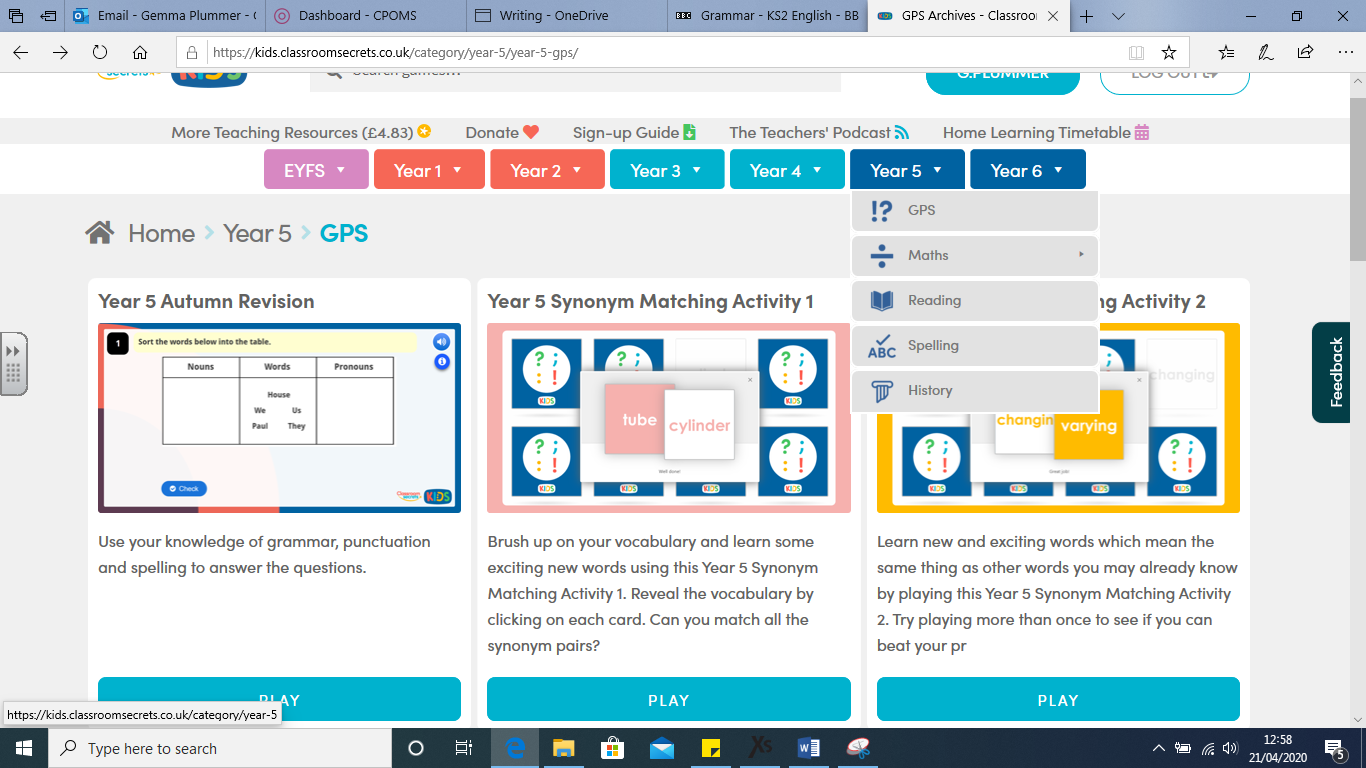 Go to Classroom Secrets, click on Year 5 and select GPS. The first section is called Year 5 Autumn Revision, click on that and have a go at the quiz. Once you have done that have a go at some of the synonym activities.